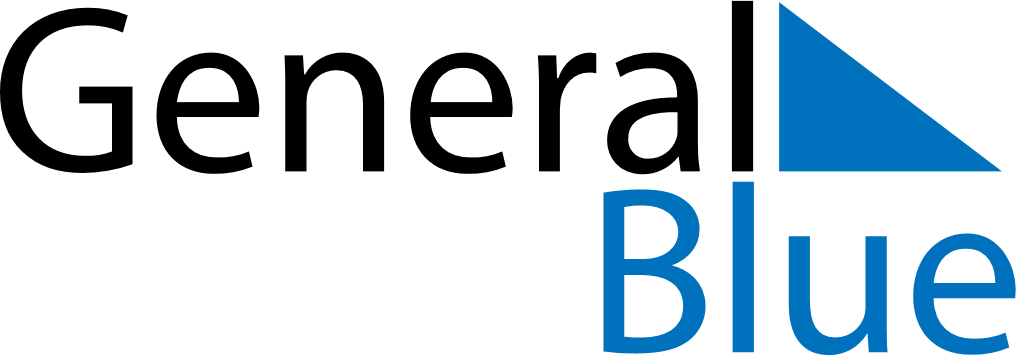 August 2026August 2026August 2026August 2026August 2026August 2026South SudanSouth SudanSouth SudanSouth SudanSouth SudanSouth SudanMondayTuesdayWednesdayThursdayFridaySaturdaySunday12345678910111213141516171819202122232425262728293031NOTES